Одинаковые одноимённые точечные заряды q = 3*10-8 Кл, расположены в двух вершинах равностороннего треугольника со стороной а = 0,5 м. Определите значение напряжённости и потенциала в третьей вершине А треугольника. 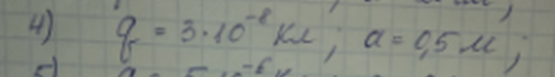 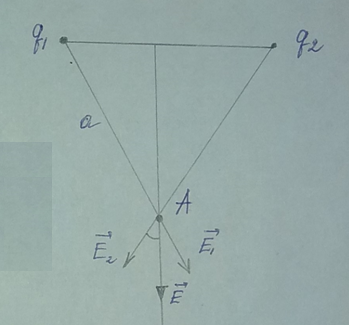 